modello 6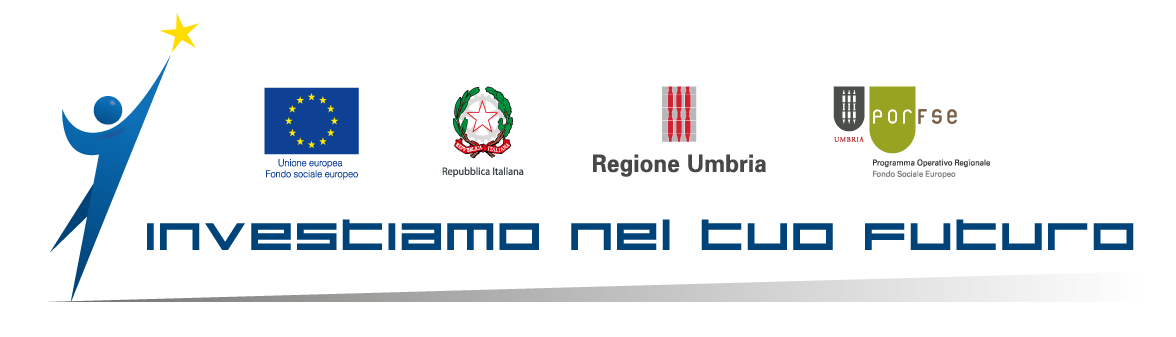 Dichiarazione del soggetto delegatoIl Soggetto …………………………….………………………………….. con sede legale in ………………………………………………. partita I.V.A. ………………………………………… nella persona del/la Legale Rappresentante  …………………………………………………….. nato/a a …………………………… il  …………...................................................................... si impegna ad accettare integralmente quanto dichiarato dal Soggetto delegante ………………………………………………….. in merito alla fase di attività delegata, alla motivazione della delega, alle caratteristiche tecniche dell’intervento, all’importo dell’intervento delegato, e al rispetto dei limiti previsti dal GE.O, nonché a non delegare ulteriormente ad enti terzi l’esecuzione dell’attività delegata.Dichiara altresì, ai sensi degli articoli 46 e 47 T.U. D.P.R. n. 445/2000 e successive modificazioni e consapevole delle sanzioni penali previste all’art. 76 del D.P.R. 445/2000 per le ipotesi di falsità in atti e dichiarazioni mendaci nonché delle conseguenze di cui all’art. 75 comma 1 del medesimo D.P.R., di possedere i requisiti scientifici e le competenze richieste dall’intervento.Luogo e data …………………………………Firma del Legale Rappresentantedel Soggetto Delegato……………………………………………………………………………………………                                                                          Firma apposta ai sensi dell’art. 38 del D.P.R. n. 445/2000	(allegare fotocopia chiara e leggibile del proprio documento di identità valido)